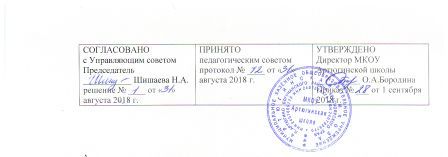 Положение об организации работы МКОУ Артюгинской школы в актированные дни (дни возможности непосещения занятий обучающимися по неблагоприятным погодным условиям по усмотрению родителей (законных представителей)Общие положения1.1. Термины, используемые в настоящем положении:— общеобразовательное учреждение — муниципальное казённое общеобразовательное учреждение Артюгинская школа  реализующее программы начального общего, основного общего, среднего (полного) общего образования;— актированные дни — дни, в которые возможно непосещение учебных занятий обучающимся общеобразовательных учреждений по неблагоприятным погодным условиям по усмотрению родителей (законных представителей).1.2. Настоящее положение регулирует организацию деятельности общеобразовательного учреждения в актированные дни.1.3. Настоящее Положение разработано на основании Закона РФ «Об образовании», Типового положения об общеобразовательном учреждении, Трудового кодекса РФ, санитарно-эпидемиологических правил и нормативов (СанПин 2.4.2.2821-10), письма министерства образования и науки Красноярского края № 9355/и «Об актированных днях»1.4. Положение разработано с целью установления единых подходов к деятельности общеобразовательного учреждения в актированные дни, обеспечения усвоения обучающимися обязательного минимума содержания образовательных программ.Организация образовательного процесса в общеобразовательном учреждении в актированные дни2.1. Директор общеобразовательного учреждения ежегодно до наступления низких температур окружающего воздуха издает приказ об организации работы учреждения в актированные дни.2.2.В актированный день деятельность общеобразовательного учреждения осуществляется в соответствии с утвержденным режимом работы, деятельность педагогических работников — в соответствии с установленной учебной нагрузкой, расписанием учебных занятий, иных работников — режимом рабочего времени, графиком сменности. Для осуществления обучения пришедших на занятия учеников замена осуществляется в полном объеме.2.3. Для обучающихся, пришедших на занятия в актированный день, все виды занятий (учебные, дополнительные, кружковые, элективные, факультативные, работа групп продленного дня, физкультурно-массовая работа и т.д.) проводятся в полном объеме в соответствии с расписанием занятий, утвержденным руководителем общеобразовательного учреждения.2.4. Питание обучающихся в актированные дни организуется в соответствии с расписанием режима питания. 3. Функции администрации общеобразовательного учреждения3.1. Директор общеобразовательного учреждения:3.1.1. осуществляет контроль за организацией ознакомления всех участников учебно- воспитательного процесса с документами, регламентирующими организацию работы общеобразовательного учреждения в актированные дни;3.1.2. контролирует соблюдение работниками общеобразовательного учреждения режима работы, организацию питания обучающихся, пришедших на занятия в актированные дни; 3.1.3. осуществляет контроль за реализацией мероприятий, направленных на обеспечение выполнения образовательных программ;3.1.4. принимает управленческие решения, направленные на повышение качества работы общеобразовательного учреждения в актированные дни.3.2. Заместитель директора по учебно-воспитательной работе общеобразовательного учреждения:3.2.1. организует разработку мероприятий, направленных на обеспечение выполнения образовательных программ обучающимися, в том числе не пришедших на занятия в актированный день; определяет совместно с педагогами систему организации учебной деятельности обучающихся в актированные дни: виды, количество работ, форму обучения (дистанционная, самостоятельная и т.д.), сроки получения заданий обучающимися и предоставления ими выполненных работ;3.2.2. размещает на стенде в фойе школы информацию о графике определения погодных условий для установления возможности непосещения занятий обучающимися школы по усмотрению родителей (законных представителей):3.2.3. осуществляет информирование всех участников учебно-воспитательного процесса (педагогов, обучающихся, родителей (законных представителей) обучающихся, иных работников) общеобразовательного учреждения об организации работы общеобразовательного учреждения в актированные дни;3.2.4. организует беседы, лектории для родителей (законных представителей), обучающихся о мерах предосторожности в актированные дни с целью обеспечения сохранности жизни и здоровья обучающихся общеобразовательного учреждения:3.2.5. осуществляют контроль за корректировкой календарно-тематического планирования педагогами общеобразовательного учреждения;3.2.6. разрабатывает рекомендации для участников учебно-воспитательного процесса во организации работы в актированные дни, организует использование педагогами дистанционных форм обучения, осуществляет методическое сопровождение и контроль за внедрением современных технологий, методик, направленных на увеличение резервных часов, с целью реализации в полном объеме образовательных программ:3.2.7. осуществляет контроль за индивидуальной работой с обучающимися, не пришедшими на занятия в актированные дни;3.2.8. организует учебно-воспитательную, научно-методическую, организационно- педагогическую деятельность педагогического коллектива в соответствии с планом работы общеобразовательного учреждения в случае отсутствия обучающихся на учебных занятиях;3.2.9. анализирует деятельность по работе общеобразовательного учреждения в актированные дни;3.2.10 ведет строгий учет обучающихся, пришедших на занятия в актированный день, доводит информацию о количестве обучающихся до руководителя общеобразовательно!о учреждения, осуществляет контроль за недопустимостью отправки обучающихся домой педагогическими и иными работниками общеобразовательного учреждения в актированный день.3.3. Дежурный администратор:3.3.1. обеспечивает организованный уход обучающихся домой после окончания занятий в сопровождении родителей (законных представителей). В случае объявления Управлением ГО и ЧС штормового предупреждения (по данным «Красноярский центр по гидрометеорологии и мониторингу окружающей среды с региональными функциями») организует деятельность педагогического коллектива по обеспечению связи с родителями (законными представителями) обучающихся для принятия мер по сопровождению обучающихся домой.Деятельность педагогов4.1. Продолжительность рабочего времени педагогов в актированный день определяется учебной нагрузкой.4.2. Педагоги своевременно осуществляют корректировку календарно-тематического планирования с целью обеспечения освоения обучающимися образовательных программ в полном объеме.4.3. С целью прохождения образовательных программ в полном объеме обучающимися, в том числе не пришедшими на учебные занятия в актированный день, педагоги применяют разнообразные формы самостоятельной работы. Информация о применяемых формах работы, видах самостоятельной работы доводится педагогами, классными руководителями до сведения обучающихся, их родителей (законных представителей) заранее, в сроки, устанавливаемые общеобразовательным учреждением.4.4. Объяснение, изучение новой темы, приходящейся согласно календарно- тематическому планированию на дату актированного дня, осуществляется при условии присутствия в классе 80% обучающихся и более (за исключением отсутствующих по болезни).В случае присутствия на занятиях менее 80% обучающихся педагоги организуют индивидуальную, групповую, самостоятельную деятельность обучающихся.4.5. Деятельность обучающихся в актированные дни оценивается в соответствии с Уставом. Оценка может быть дана только в части достижения обучающимся положительных результатов и в этом случае выставляется в журнал.4.6. В случае отсутствия обучающихся на занятиях педагог согласует с заместителем директора по учебно-воспитательной работе виды производимых работ.4.7. Педагоги, выполняющие функции классных руководителей:4.7.1. организуют питание обучающихся в актированные дни в соответствии с расписанием режима питания.4.7.2. информируют родителей (законных представителей) об итогах учебной деятельности их детей в актированные дни, в том числе в условиях применения самостоятельной работы обучающихся;4.7.3. в случае объявления штормового предупреждения обеспечивают связь с родителями (законными представителями) обучающихся для принятия мер по сопровождению обучающихся домой.Деятельность обучающихся в актированные дни5.1. Решение о возможности непосещения обучающимся общеобразовательного учреждения в актированный день принимают родители (законные представители).5.2. В случае прихода обучающегося в общеобразовательное учреждение в актированный день учебные занятия посещаются им согласно расписанию.5.3.В случае отсутствия на учебных занятиях в актированный день обучающийся самостоятельно выполняет задания, которые установлены общеобразовательным учреждением.5.4. Предоставляет выполненные в актированные дни задания в соответствии с требованиями педагогов.Ведение документации6.1. Согласно расписанию занятий во всех видах журналов (классных, факультативных, элективных и т.д.) в графе «Тема урока» педагогами делается следующая запись: при условии отсутствия обучающихся на учебных занятиях — «Актированный день», тема урока в соответствии с календарно-тематическим планированием. С целью контроля за индивидуальной работой с обучающимися, не пришедшими на занятия, отсутствующим обучающимся проставлять «н».6.2. Отметка обучающемуся за работу, выполненную в актированный день, выставляется в графу журнала, соответствующую дате актированного дня.6.3. Педагогами проводится корректировка календарно-тематического планирования и делается отметка в соответствии с требованиями оформления календарно-тематического планирования, установленными общеобразовательным учреждением.Права и обязанности родителей (законных представителей) обучающихся7.1. Родители (законные представители) обучающихся имеют право:7.1.1. ознакомиться с Положением об организации работы общеобразовательного учреждения в актированные дни: `7.1.2. самостоятельно принимать решение о возможности непосещения их обучающимся ребенком общеобразовательного учреждения в актированные дни.7.2. Родители (законные представители) обучающихся обязаны:7.2.1. осуществлять контроль выполнения их обучающимся ребенком домашних заданий в актированный день;7.2.2.в случае принятия решения о посещении их обучающимся ребенком общеобразовательного учреждения в актированный день, обеспечить безопасность ребенка по дороге в общеобразовательное учреждение и обратно;7.2.3. нести ответственность за жизнь и здоровье их ребенка в пути следования в общеобразовательное учреждение и обратно. 